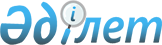 Зейнетақы төлеу жөніндегі мемлекеттік орталықтан зейнетақы төлемдерінің мөлшерін арттырудың тәртібі туралы ережелерді бекіту туралы
					
			Күшін жойған
			
			
		
					Қазақстан Республикасы Үкіметінің Қаулысы 1999 жылғы 3 желтоқсан N 1854. Күші жойылды - Қазақстан Республикасы Үкіметінің 2002.01.11. N 31 қаулысымен. ~P020031



          "Қазақстан Республикасындағы зейнетақымен қамсыздандыру туралы" 




 
 Z970136_ 
  Қазақстан Республикасының Заңын іске асыру мақсатында Қазақстан 
Республикасының Үкіметі ҚАУЛЫ ЕТЕДІ:
     1. Қоса беріліп отырған Зейнетақы төлеу жөніндегі мемлекеттік 
орталықтан зейнетақы төлемдерінің мөлшерін арттырудың тәртібі туралы 
ережелер бекітілсін.
     2. Осы қаулы 2000 жылдың 1 қаңтарынан бастап күшіне енеді.
     
     Қазақстан Республикасының
         Премьер-Министрі 
     
     
     
                                               Қазақстан Республикасы
                                                    Үкіметінің
                                            1999 жылғы 3 желтоқсандағы
                                                N 1854 қаулысымен
                                                    бекітілген
     
                 Зейнетақы төлеу жөніндегі мемлекеттік орталықтан
                    төленетін зейнетақы төлемдерінің мөлшерін 
                            арттырудың тәртібі туралы
                                    Ереже
     





          1. Осы зейнетақы төлеу жөніндегі мемлекеттік орталықтан төленетін 
зейнетақы төлемдерінің мөлшерін арттырудың тәртібі туралы ереже "Қазақстан 
Республикасындағы зейнетақымен қамсыздандыру туралы" Қазақстан Республикасы
Заңының 5-бабының 3-тармағына сәйкес әзірленді.




          2. Осы Ережеге сәйкес жыл сайын оларды арттыруды қоса есептегенде 
10000 
теңгеден аспауға тиісті Орталықтан төленетін  көрсетілген сомадан аспайтын 
зейнетақы төлемдерінің мөлшері арттырылады.
<*>



          ЕСКЕРТУ. 2-тармақ өзгерді - ҚР Үкіметінің 2001.01.13. N 42            




                            қаулысымен.  
 P010042_ 
 




          ЕСКЕРТУ. 2-тармақ өзгерді - ҚР Үкіметінің 2001.03.05. N 329           




                            қаулысымен.  
 P010329_ 
   




          3. Орталықтан төленетін зейнетақы төлемдерінің мөлшерін арттыру 
республикалық бюджеттің қаражаты есебінен жүргізіледі.




          4. Орталықтан төленетін ең аз зейнетақы төлемінің мөлшері тиісті жылға
арналған республикалық бюджет туралы заңмен бекітіледі.




          5. Орталықтан төленетiн зейнетақы төлемдерiнiң мөлшерi өткен жылғы 
ең аз зейнетақы мөлшерiнен тұтыну бағаларының болжамдық орташа жылдық 
индексi ескерiле отырып есептелген сомаға арттырылады.
<*>



          ЕСКЕРТУ. 5-тармақ жаңа редакцияда - ҚР Үкіметінің 2001.01.13. N 42    




              қаулысымен.  
 P010042_ 
  
     6. Инфляцияның индексі жағдайында зейнетақы төлемдерінің мөлшерін 
арттыру жүргізілмейді.
<*>

     ЕСКЕРТУ. 6-тармақ өзгерді - ҚР Үкіметінің 2001.01.13. N 42            
              қаулысымен.  
 P010042_ 
  
     7.
<*>

     ЕСКЕРТУ. 7-тармақ алып тасталды - ҚР Үкіметінің 2001.01.13. N 42      
              қаулысымен.  
 P010042_ 
  
     8. Арттырылған ең аз зейнетақы төлемiнiң мөлшерiнен кем болатын 
зейнетақы төлемдерiнiң толық емес көлемiндегi мөлшерi, Орталықтан 
төленетiн арттырылған ең аз зейнетақы төлемінен нақты еңбек стажына 
барабар белгіленеді.
<*>

     ЕСКЕРТУ. 7-тармақ жаңа редакцияда - ҚР Үкіметінің 2001.01.13. N 42    
              қаулысымен.  
 P010042_ 
 
     
     Оқығандар:
     Орынбекова Д.К.
     Касымбеков Б.А.
      
      


					© 2012. Қазақстан Республикасы Әділет министрлігінің «Қазақстан Республикасының Заңнама және құқықтық ақпарат институты» ШЖҚ РМК
				